Der elektrische SchwingkreisEinstellungenSpannung: ca. 3 V Messmodus: Time based (zeitbasiert)Messrate: z. B. 10000 Messungen pro SekundeMesszeit: 0,04 sStart der Messung (Triggern): ansteigend (INCREASING), Schwellwert (THRESHOLD) 0,5 V, Vorspeicherung (PRESTORE) 5 %AufgabenstellungUntersuchen Sie den Spannungsverlauf in einem elektrischen Schwingkreis bei einmaliger Energiezufuhr.Skizzieren Sie den von Ihnen vermuteten zeitlichen Verlauf der Spannung im Schwingkreis bei der Schaltung 2. Laden Sie den Kondensator auf und Sie anschließend den zeitlichen Spannungsverlauf während des Entladevorganges.  Protokollieren Sie Ihre Messergebnisse in einem Diagramm.Beschreiben Sie den zeitlichen Verlauf der Spannung und ermitteln Sie die Periodendauer und die Frequenz der untersuchten Schwingung. Zum WeiterarbeitenFühren Sie die Aufgaben (1) bis (4) für verschiedene Kombinationen aus Kondensator und Spule  aus. VertiefungZeigen Sie, dass sich das Abklingen der Amplituden durch eine Exponentialfunktion modellieren lässt. MaterialStromversorgungsgerätKondensator z. B. 4 µF 2 Spulen mit z. B. 500 Windungengeschlossener KernUmschalterVerbindungsleiter, Steckbretter(Taschen-)Computer mit MesswerterfassungSpannungssensorVersuchsaufbau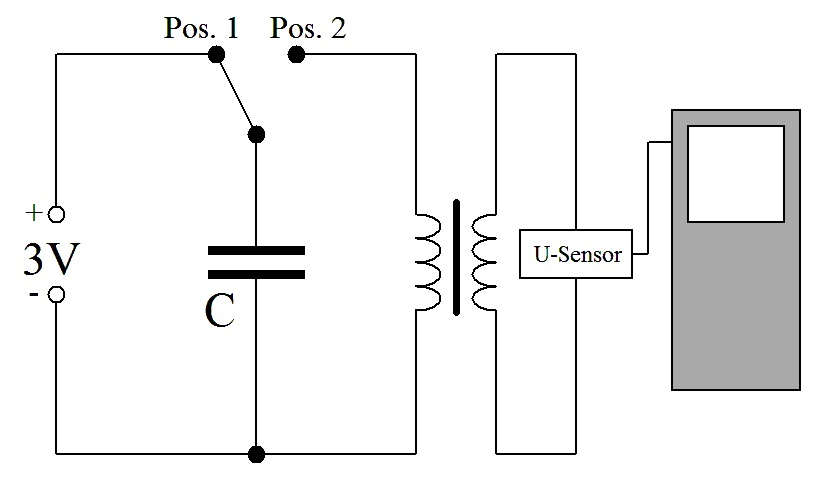 Schaltung 2